Rodinné centrum, Nádražní 22, Žamberkwww.cestaprorodinu.cz, centrum@cestaprorodinu.czwww.facebook.com/CestaProRodinu22, tel. 465 614 555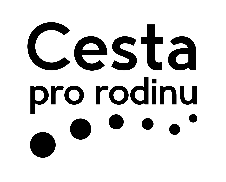 Příměstský taneční tábor s Marikou Tobiškovou□ 8. 7. – 12. 7. 2019 – pro děti I.st. ZŠ□  5. 8. – 9. 8. 2019 – pro děti I.st. ZŠ□ 22. 7. – 26. 7. 2019 – pro pokročilé II.st. ZŠJméno dítěte ……………………………………................................................................................................Datum narození ...……………………...............................................................................................................Adresa …………………………………………………………………………………………………..…….……….Jméno rodiče …………………………………………………………………….………………………...................Telefon rodičů ………………………………………………………………………………………………………….E-mail rodičů…………………………………………………………………………………………….………........Ošetřující lékař dítěte …………………………………………Zdrav. pojišťovna…………………..................Prohlášení o zdravotním stavu dítěte: Dítě netrpí v současné době žádnou infekční chorobou ani s ní v poslední době nepřišlo do styku. Dále uvádím, že se u mého dítěte mohou vyskytnout tyto závažné potíže (alergie, dieta). Má dítě nějaké zdravotní omezení? Vypište jaké?………………………………………………………………………………………………………………………………………………………………………………………………………………………………………………………………………………………………………………Které jídlo má rád/a?………………………………………………………………………………………………………………………………………………………Které jídlo nemá rád/a?………………………………………………………………………………………………………………………………………………………Podpisem Přihlášky dávám souhlas Cestě pro rodinu, z.ú. se zpracováním a uchováním poskytnutých osobních údajů a s použitím fotodokumentace pro účely prezentace činnosti organizace.Souhlasím s platebními podmínkami platnými pro rok 2019.V Žamberku dne ……………………..	  Podpis zákonného zástupce …….……………………………………	PLATEBNÍ PODMÍNKY A INFORMACE k tanečnímu táboru (2019):Cena 2.100 Kč za dítě včetně stravy.Přihlášení je závazné až dnem předání vyplněné přihlášky a zaplacením ceny tábora. Kapacita tábora je omezena, proto neváhejte .Přihlášky přijímáme v kanceláři Rodinného centra, Nádražní 22, Žamberk.Platbu uhraďte bezhotovostním převodem na účet: 198498157/0300variabilní symbol: 21914zpráva pro příjemce: jméno dítětePlatbu v hotovosti přijímáme pouze ve výjimečných případech v kanceláři Rodinného centra.V případě zrušení účasti dítěte na táboře do 31. 5. 2019 z Vaší strany, Vám bude úhrada vrácena po odečtení storno poplatku ve výši 500 Kč. Po tomto termínu už pouze dle dohody s pořadatelem.Před zahájením tábora (před prázdninami) se uskuteční společná schůzka pořadatelů a rodičů, kde vás seznámíme s plánem aktivit a dohodneme způsob dopravy dětí na tábor. Termín schůzky Vám dáme včas vědět na Váš mailový kontakt.Informace k obsahu tábora získáte na emailu info@mezitramy.cz